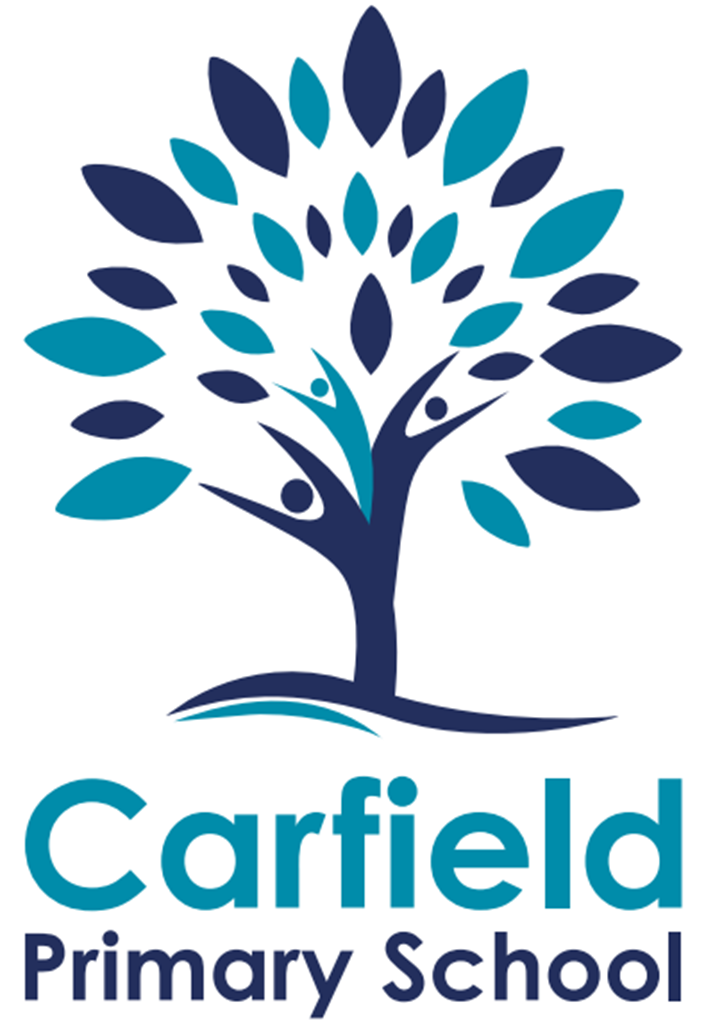 Offsite Visits Policy2023-2024ContentsAims and ScopeLegislation and Guidance Roles and ResponsibilitiesPlanning and PreparationRisk AssessmentVolunteersCommunication and ConsentEmergency procedures and incident reportingCharging and InsuranceResidential VisitsLinks with other policies Appendices:Appendix 1: Trip Booking form and checklist Appendix 2: Volunteers code of conduct form Aims and ScopeEducational visits are activities arranged by, or on behalf of, our school, which require pupils to leave the school premises, having been authorised to do so by the headteacher or other designated member of staff (e.g. another member of SLT.Educational visits are a valuable way to supplement and enhance the curriculum, expand pupils’ education and provide enriching social and cultural experiences, teach life skills and promote independent learning, and form an integral part of our approach to furthering our pupils’ education and personal growth.This policy sets out our approach to planning and operating educational visits, to ensure the health and safety of our pupils and staff, and to make sure that our visits are available to all pupils. It sets out the roles and responsibilities of staff, pupils and volunteers regarding offsite visits.This policy applies to activities taking place within and outside of normal school hours, including weekends and holiday periods. This includes (but is not limited to):Visits to places of interest in the local areaDay visits to places such as museums and other cultural and educational institutionsSporting activities Adventurous and recreational activitiesResidential trips organised by the schoolLegislation and Guidance This policy is based on the Department for Education’s guidance on health and safety on educational visits, and the following legislation and statutory guidance:Equality Act 2010SEND Code of Practice Keeping Children Safe in Education 2022Sections of this policy are also based on the statutory framework for the Early Years Foundation Stage.Roles and ResponsibilitiesThe headteacher is responsible for:Approving staff requests for educational visits, including having final authority to approve any educational visit of less than 24 hoursMaking sure staff, including the educational visits co-ordinator, have received any necessary trainingWorking with the governing body to approve residential trips of more than 24 hoursThe educational visits co-ordinator (EVC) The Assistant Headteachers are the appointed EVCs at our school.  Their role is to: Oversee and guide other staff to arrange and organise educational visitsAssess the ability of other staff to lead visits and a designate suitable trip lead for each visitAssess outside activity providersAdvise the headteacher (and if necessary governing board) when they’re approving trips and completing the first round or trip approval on Evolve, ready for the final sign off from the Headteacher.Access the necessary training, advice and guidanceEvaluate all visits once complete, from planning to the visit itself, and use this to improve future arrangementsTrip leadEvery educational visit will have 1 member of staff designated as the trip lead. The trip lead will:Plan the proposed visit, taking into account the health and safety risks to pupils, staff and volunteersAssign staff and volunteer roles, as neededMake sure the school has accurate and up-to-date information about the trip destination, to be used in risk assessments Make sure the needs of everyone taking part are considered, including co-ordinating any additional support needed Make sure parents and carers are given accurate information about educational visits, including any costs or necessary equipment not supplied by the school or a third partyCommunicate key details about the visit and all locations to staff, pupils and parents/carers, including roles and responsibilities and expected behaviour Make sure staff are capable and able to fulfil their roles at all times while responsible for pupils and othersStaffStaff have a responsibility to make sure all pupils and staff who take part in visits are kept safe and understand the proper way to prepare for trips, as well as how to act while taking part. Staff will:Seek and obtain approval for all educational visits from the headteacher Carry out any required risk assessments and work with the trip leadCommunicate with parents and carers and make sure trips are inclusive of all pupils’ needsLook out for the health and safety of themselves and those around them Help manage pupil behaviour and discipline as required while on the visitShare any concerns or worries with the trip lead and others, as appropriate Parents and carersBy agreeing that pupils can take part in educational visits, parents/carers agree that they will:Provide all information required, such as emergency contact details and health/medicine information if applicableSign and return consent forms and any other documentation required in a timely mannerShare any concerns or information about the pupil that may affect or impact their ability to safely take part in the tripVolunteers Volunteers attending school trips, including parent volunteers, agree to:Follow the directions of staff and act accordinglyBehave appropriately and model good behaviour for pupilsReport any concerns to the trip lead or other staff present as soon as possibleMake sure pupils under their supervision are acting safely and appropriately, and raise any issues with staff as soon as possibleSign the Volunteer Code of Conduct formPupilsOur school behaviour policy also applies to all educational visits. This includes the expectation that pupils will:Follow instructions given to them while on the tripDress and behave as expected for the length of the tripTake responsibility for their own safety and the safety of others, reporting any concerns to a staff member or trip supervisorPupils will always be reminded of our behaviour expectations before going off-site for a visit and will be expected to uphold the school’s behaviour policy at all times.Planning and preparationThe decision on whether or not a visit will take place will be made by the Headteacher (or a member of SLT in their absence) and based on factors including:Cost (including any potential cost to parents/carers)Timing in the school year and any potential clashesEducational purpose and valueDisruption to the normal running of the schoolHealth and safety considerations Staff-to-pupil ratio As part of the planning stage, information will be gathered by staff proposing the visit, including:Location and travel distanceTravel plans or optionsFull cost breakdown, including multiple options where availableResources, including staffing, volunteer, and physical suppliesAccommodation options, where neededInsurance detailed, where neededRisk assessment plans and first aid provisionWhat safety measures can be put in place in order to reduce any risks Any addition standards given the age of the children attending (e.g. under 5s)See appendix 1 for our trip information form for the planning and approval of a visit.In cases where a trip involves activities for more than 24 hours, an overnight stay and/or travel overseas, the headteacher will seek approval of the governing board. Once the risk assessment has been approved by the headteacher, and the governing board where relevant, staff will communicate with parents/carers and provide trip information.Parental consent will be required for trips that take place outside of normal school hours, and for any trips requiring a higher-than-normal level of risk assessment (trips involving water/height for example). As part of standard practise, school will ask for parental consent for a child to attend a trip – this can be done via paper forms or through ParentPay. If parents have not given consent in time, as a last resort verbal confirmation over the phone or in person on the day of the trip can be given. We will evaluate each visit after its conclusion, from the planning through to the visit itself, to continually improve the planning and experience of our future visits. InclusionAll pupils, regardless of background or abilities, should be able to take part in every aspect of our school life, including visits. If a pupil with a disability, statement of special educational needs (SEN) or an education health and care (EHC) plan, or any other specific needs (e.g. medical conditions including allergies) is participating in the visit, they will have the same support that is available to them during the school day. We will adjust the trip programme where necessary, working with parents/carers to provide additional support, making reasonable adjustments to itineraries, providing additional support staff, and other adjustments as appropriate. Additional risk assessments may be carried out to ensure the safety of all staff and pupils. Risk assessment and SafeguardingWe will carry out a full risk assessment at least 2 weeks before the start of all trips.  This will be completed using the school’s risk assessment provider, Evolve. https://evolve.edufocus.co.uk/evco10/evchome_public.asp?domain=sheffieldvisits.org.uk The risk assessment will include any specific medical issues and allergies (for staff and pupils), the role of additional support on the visit, specified activities to be carried out, as well as risks associated with transport to and from the destination.Where practical, staff may make a preliminary visit to the trip destination as part of the planning and risk assessment process, but this is not mandatory.Trip leads will raise any concerns or questions about potential risks and safety measures with the headteacher and, where appropriate, third party vendors/organisations.Every risk assessment will be approved by the headteacher, and a copy taken on the visit and another copy left with the EVC. Staff ratios and first aidRisk assessments for each visit will ascertain the safe level of supervision required. On all educational visits, we will make sure:At least 1 male and 1 female supervising adult is present (for mixed pupil groups)At least 1 supervising adult able to administer first aid is present on all tripsAt least 1 qualified paediatric first aider is present on all trips for EYFS as per statutory guidance. Staff ratios are adhered to in terms of statutory guidance for pupils under 5 (EYFS)Staff ratios for pupils in KS1 and KS2 take into account the number of pupils attending, individual needs and individual risk assessments, first aiders and group sizes. Appropriate first aid equipment will be taken on all trips, in accordance with the school’s first aid and health and safety policies. These can be found in the main office and the first aid room.All supervising adults will be made aware of any medical issues or allergies at the start of the trip.Adults without a DBS check will not be left alone with pupils at any time.The trip lead will take regular headcounts and/or rollcalls. Transport Transportation for trips will be organised by the Trip Lead. We will make sure pupils, staff and volunteers are transported safely and efficiently, with the required first aid provision. Unless previously agreed with parents, transport for visits will leave from, and return to, the school site.Use of external organisationsAs part of the risk assessment process, we will check that any external organisations providing an activity have appropriate safety standards and liability insurance. This includes checking that organisations hold the Learning Outside the Classroom (LOtC) Quality Badge. Where an organisation does not, we will check additional details as outlined in the DfE’s guidance on health and safety on educational visits to make sure it’s an appropriate organisation to use.  Organisations do not have to hold this badge for school to use them as a visit provider. We will have a written agreement in place with each external organisation outlining what everyone is responsible for during the activity. SafeguardingStaff will continue to follow the school’s safeguarding policies and procedures during any offsite visit. Any safeguarding concerns which arise from the trip/on the trip must be reported to the Designated Safeguarding Lead (DSL) Bethan Arthur. If this is an immediate concern in which the child could be at risk, staff members should phone school and report to Bethan as soon as possible, rather than waiting until they return from the trip. In the absence of the DSL, staff should report to the school Deputy Designated Safeguarding Leads (DDSLs). 	Volunteers Where appropriate, parents and carers may be asked to volunteer to attend and supervise pupils alongside staff members on trips. Where more parents/carers volunteer than required on the visit, those invited to attend will be selected as fairly and transparently as possible, whilst taking into consideration:The needs of the pupils going on the tripThe setting and circumstances of the tripVolunteers’ skills, attitude and past behaviour, including previous volunteer experience Parents/carers selected to volunteer will be informed at least 2 weeks ahead of the visit and asked to confirm their attendance in writing. They will also be asked to confirm they agree with the expected behaviour. See appendix 2 for our volunteer code of conduct for off site visits.Volunteers will receive a full induction from staff members on the day of the visit, prior to departure, including on their responsibilities, expected behaviour, the process for raising concerns, emergency procedures and contact details, and the expected timetable of the trip.Where practical and as required by the nature of visits (i.e. when volunteers may be left with children without staff members present), volunteers will be asked or required to undergo safeguarding checks, including DBS checks.At no point will volunteers on whom no safeguarding checks have been carried out be left alone with pupils or given sole responsibility for the care of a pupil.Communication and consentWe will contact the parents and carers of pupils invited to take part in an educational visit at least 1 month before the proposed date of the trip. Communication will be via letter and/or email, and information provided will include the date, travel times, destination, purpose of the visit, and the size of the group attending.We will also communicate:Times and details of travel, including drop-off and pick-up times and locationStaff attending on residential visits and (if relevant) staff qualificationsClothing and equipment required, and whether this is provided by the schoolExpected behaviour and consequences of pupils’ failure to meet these standardsWhere required, parents/carers will be asked to provide written consent for educational visits by signing and dating a form to be returned to the school or giving their consent on Parentpay. This is the case for the majority of our offsite visits (curriculum visits or sports events) however consent is not required for local area walks or statutory offsite learning such as swimming. We will always get written consent before taking nursery-age children off-site. Parents/carers will also be asked to provide current and relevant medical information and dietary requirements, as well as emergency contact numbers where they can be reached.Emergency procedures and incident reportingGenerally, emergency planning will be defined as planning for:Serious and unexpected riskSerious and life-threatening injuryIndividuals going missing A serious breach of safeguarding expectations The trip leader will be familiar with these plans for each visit. In the case of an emergency, the trip leader or other supervising adult will contact the school office. The school office will then contact parents/carers as required and inform them of relevant information such as changes to plans or cancellations of trips and/or alternative travel plans. This will form part of a wider communication plan that covers how routine communications should be handled in such situations. 1 member of staff will always accompany a pupil seeking medical treatment until their parent/carer arrived.In a case of a pupil being unaccounted for, the trip leader will search the area while another member of staff remains in charge of other pupils. In the unlikely event that a pupil cannot be found within 15 minutes, the trip leader will contact the school office who will notify the parents/carers. The trip leader will then contact the police and provide them with the relevant information so they can take over the search. A member of staff will stay closeby so that they are available to comfort the pupil when found and be a familiar face. The remaining staff and adults will return to either a safe area on site, or (if necessary) the school with the rest of the pupils.All serious incidents and accidents will be reported in line with our health and safety policy, including required reporting to Ofsted and the Health and Safety Executive (HSE). Smaller incidents, accidents or near misses that do not require external reporting (which do not fall in to one of the above categories) will still be covered by an internal report, to include steps that can be taken in the future to avoid similar incidents.There will also be a clear process for evaluating all visits and trips once they have been concluded from the planning through to the visit itself. This will help with evaluating whether planning worked and to learn from any incidents that took place. Charging and insuranceWe will follow the school’s charging and remissions policy at all times.We will make sure adequate insurance is in place for all trips, including, but not limited to: cancellation insurance for contracts with external providers, travel insurance, accident and medical cover, and loss of luggage and other personal items. Residential visitsThe headteacher, together with the governing body, will approve all residential trips longer than 24 hours.The planning and preparation laid out in this policy will apply to residential visits as well as 1-day visits. In addition, the trip lead will make sure:Staff have received any necessary information about the trip or individual pupils attendingAll necessary permissions and medical forms are obtained, where possible at least 1 month before the start of the tripAll adults, including volunteers, have had adequate safeguarding checks. Where appropriate – e.g. if the volunteer will be in direct unsupervised contact with pupils – this will include relevant DBS checksParents and carers will be given information about the visit and asked for permission at least 6 weeks before the first day of the visit. Information shared with parents will include:The dates and time of departure and return to school The full address and contact details of the destinationPlanned activities and optionsMeal provision Costs and optional charges, including deposits and the date by which this must be received, in line with our charging and remissions policy (this will include information about exemptions)Clothing and equipment provided, and what pupils must bring themselvesPublic health requirements, including any required vaccinations (unlikely to be necessary at primary)Accommodation options and arrangementsLinks with other policies This policy links with the following policies and procedures: Health and safety policyCharging and remissions policy Behaviour policy Child protection policyFirst aid policy Supporting pupils with medical conditions policySpecial educational needs (SEN) policy Safeguarding PolicyEquality information and objectivesAccessibility plan Early Years Foundation Stage (EYFS) policyAppendix 1: Carfield Primary School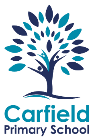 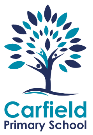 Carfield Primary SchoolPre-trip checklist for offsite visitIn order for a trip to go ahead, the following checklist must be followed and completed within the given timescales. Failure to do so may result in the trip being delayed or cancelled. Please speak to your Phase Leader if you have any queries. Before confirming bookingCoaches: Ashley Travel: 0114 251 1234, Maxfields Travel: 0114 287 2622, Beewise Travel: 07778 691641Cost per child: Cost of activity + cost of coach ÷ number of pupils in year group (pupil premium pupils receive a 33% discount).Cost per child = £Cost per PP child= £Booking the trip (Must be no less than 8 weeks between booking and date of trip)Pre-trip checklistTo be taken on trip: First aid kit, medication, all risk assessments and contact details for children and parents, and all staff to have a mobile phone. Post Trip	                                                         Appendix 2: Carfield Primary SchoolVolunteer Behaviour and Code of ConductThis code of conduct sets out the expected behaviour for volunteers attending school trips. Volunteers should read and sign this form, showing that they understand and agree to follow this code while acting on behalf of the school. If you feel you cannot agree with this code, please speak to a member of SLT at the earliest opportunity and withdraw from the trip. A copy of this form will be kept in the school office, and you may ask for a photocopy to keep for yourself.Volunteers agree to:Remain professional and respectful with staff and pupils at all timesListen to and act on instructions from staffDress appropriately for the tripArrive at the agreed time and remain until the trip is concluded and they are told they may leave by staffPay attention to potential dangers and raise concerns with staffAct responsibly and demonstrate good behaviour to pupils Report any concerns about the safety or wellbeing of a pupil to staff as soon as possibleSupport members of staff with the behaviour policy set out by Carfield Primary School Volunteers agree not to:Exchange contact details with pupils unless told to by a member of staffEngage in physical contact with pupils unless appropriate or required (such as helping them up/down steps or preventing harm/injury)Share inappropriate personal information (i.e. personal beliefs, religious views)Use demeaning, offensive, abusive or insensitive language Smoke, drink alcohol, or use drugs (other than those required for medical reasons) or be under the influence of alcohol or drugs (other than those required for medical reasons) for the duration of the visitAllow themselves to be left alone with a pupil unless previously agreed with staff Take photographs or record pupils without the permission of pupils and staffActively use language or support pupils with actions which go against the school’s behaviour policyAs a volunteer, I have read and agree to this code of conduct and will follow the rules set out above.Signed: __________________________________Print name: ______________________________________Date: ______________________________________Date ReviewedWritten/Reviewed by Approved by (Governor Committee)Next Review January 2023Sophie Coley Kate Souper  January 2024Within your year group, a designated “Trip Leader” is decided. Trip Leader to make contact with the provider and an approximate cost per child is gatheredTrip Leader to check if the provider has their own risk assessments and ask for these to be shared Trip Leader to provisionally discuss dates and times Year group to decide on appropriate date Trip Leader to phone coach companies and get an estimation of coach cost for the day of the trip/investigate other travel options and obtain quote.Trip Leader to check provisional booking and cost per child with SLT before confirming Trip leader to complete a Purchase Order Form for the coach and print – must be signed by member of SLTTrip leader to confirm booking with providerTrip Leader to ring coach company and confirm booking including pick up and drop off times ONLY if there has been a purchase order form completed and signed by SLTLetter to be sent to parents with trip, location, date, cost, ways to pay, deadline for payment and permission slip. Trip Leader to add trip and date to whole school calendar Trip Leader to discuss staffing and first aid requirements with Phase Leader and agree these with those members of staff  6 weeks before the trip is due to go ahead.Trip leader to have completed an offsite visit risk assessment on Evolve 6 weeks before the trip is due to go ahead. Class teachers to complete individual risk assessments for:Any child with an EHCP Any child with SEND who would require specific provision (e.g. visually impaired)Any child with significant behavioural needsAny child they feel would have significant difficulties on the trip for other reasons (disability, traumatic factors etc)Individual risk assessments must be completed and submitted to Phase Leader and SENCO no less than 1 week before the trip date.  Individual risk assessments must also be signed by parents. Trip Leader to collate permission slips and class teachers to ring parents who have not brought back permission slips to remind permission slip is needed or gain verbal permission if absolutely necessary. Trip Leader to inform the office/kitchen about number of packed lunches needed Class teachers to meet and decide on groups – these to be shared with all adults on the trip.Provision for SEND children must be in place – visual timetables, social stories, now/next board, fiddle kits etc. Parents who are attending the trip must be phoned/contacted the day before to check timings and attendanceAny reminder information such as school arrival time, footwear, packed lunches etc to be sent via text message to parents the day before the trip. Trip checklist to be handed to phase leader the day before the trip for checking. All relevant documents (risk assessment, phone numbers, travel plans etc...) to be printed and kept with the trip leader. The day before the trip, a pre trip meeting between all staff attending and the phase leaders must be held. Risk Assessments, itinerary and other key documents to be handed out. All staff on trip must know the plan and route.The day after the trip, Trip Leader to complete Trip Evaluation form Trip leader to add trip to the “offsite visits log” spreadsheet 